                                                  INDICAÇÃO Nº Assunto: Solicita que execute a pintura sinalização horizontal na ruas do bairro Nova Itatiba.Senhor Presidente,INDICO ao Sr. Prefeito Municipal, nos termos do Regimento Interno desta Casa de Leis, que se digne V. Ex.ª determinar à Secretaria Obras e Serviços Públicos execute a pintura sinalização horizontal nas ruas do bairro Nova Itatiba, pois estão deterioradas, causando transtornos.  		Tendo o exposto, espera-se que seja atendida brevemente.SALA DAS SESSÕES, 10 de agosto de 2020.LEILA BEDANIVereadora 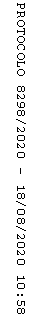 